   Полиграфическая продукция государственного учреждения «Территориальный центр социального обслуживания населения Глубокского района»   Полиграфическая продукция государственного учреждения «Территориальный центр социального обслуживания населения Глубокского района»   Полиграфическая продукция государственного учреждения «Территориальный центр социального обслуживания населения Глубокского района»   Полиграфическая продукция государственного учреждения «Территориальный центр социального обслуживания населения Глубокского района»   Полиграфическая продукция государственного учреждения «Территориальный центр социального обслуживания населения Глубокского района»Услуги оказываемые реабилитационно-трудовой полиграфической мини-мастерской отделенияУслуги оказываемые реабилитационно-трудовой полиграфической мини-мастерской отделенияУслуги оказываемые реабилитационно-трудовой полиграфической мини-мастерской отделенияУслуги оказываемые реабилитационно-трудовой полиграфической мини-мастерской отделенияУслуги оказываемые реабилитационно-трудовой полиграфической мини-мастерской отделенияА4 без оборотом, плотность бумаги 80 гр. черно-белая печатьА4 без оборотом, плотность бумаги 80 гр. черно-белая печатьА4 без оборотом, плотность бумаги 80 гр. черно-белая печать0 руб. 08 коп.А4 с оборотом, плотность бумаги 80 гр. черно-белая печатьА4 с оборотом, плотность бумаги 80 гр. черно-белая печатьА4 с оборотом, плотность бумаги 80 гр. черно-белая печать0 руб. 15 коп.А3 без оборотом, плотность бумаги 80 гр. черно-белая печатьА3 без оборотом, плотность бумаги 80 гр. черно-белая печатьА3 без оборотом, плотность бумаги 80 гр. черно-белая печать0 руб. 16 коп.А3 с оборотом, плотность бумаги 80 гр. черно-белая печатьА3 с оборотом, плотность бумаги 80 гр. черно-белая печатьА3 с оборотом, плотность бумаги 80 гр. черно-белая печать0 руб. 29 коп.Ксерокопия документов А4 (одностороняя печать)Ксерокопия документов А4 (одностороняя печать)Ксерокопия документов А4 (одностороняя печать)0 руб. 14 коп.Ксерокопия документов А4 (двустороняя печать)Ксерокопия документов А4 (двустороняя печать)Ксерокопия документов А4 (двустороняя печать)0 руб. 27 коп.Ламинирование А4Ламинирование А4Ламинирование А40 руб. 32 коп.Ламинирование А3Ламинирование А3Ламинирование А30 руб. 54 коп.Резка листов (1 минута)Резка листов (1 минута)Резка листов (1 минута)0 руб. 06 коп.Дизайн (1 минута)Дизайн (1 минута)Дизайн (1 минута)0 руб. 06 коп.Верстка (1 минута)Верстка (1 минута)Верстка (1 минута)0 руб. 06 коп.Прочие полиграфические работы (1 минута)Прочие полиграфические работы (1 минута)Прочие полиграфические работы (1 минута)0 руб. 06 коп.                Журналы                Журналы                ЖурналыЖурнал А4 , 15 листовЖурнал А4 , 15 листовЖурнал А4 , 15 листов3 руб. 26 коп.Журнал А4 , 20 листовЖурнал А4 , 20 листовЖурнал А4 , 20 листов3 руб. 37 коп.Журнал А4 , 35 листовЖурнал А4 , 35 листовЖурнал А4 , 35 листов3 руб. 75 коп.Журнал А4 , 50 листовЖурнал А4 , 50 листовЖурнал А4 , 50 листов5 руб. 08 коп.Журнал А4 , 100 листовЖурнал А4 , 100 листовЖурнал А4 , 100 листов6 руб. 83 коп.При реализации :От 5 до 10 шт. минус 5%От 10 до 15 шт. минус 10 %От 15 и выше минус 15 %При реализации :От 5 до 10 шт. минус 5%От 10 до 15 шт. минус 10 %От 15 и выше минус 15 %При реализации :От 5 до 10 шт. минус 5%От 10 до 15 шт. минус 10 %От 15 и выше минус 15 %При реализации :От 5 до 10 шт. минус 5%От 10 до 15 шт. минус 10 %От 15 и выше минус 15 %При реализации :От 5 до 10 шт. минус 5%От 10 до 15 шт. минус 10 %От 15 и выше минус 15 %КалендариКалендариКалендариКалендариКалендариКалендарь сувенирный   без дизайна с пластмассовой пружиной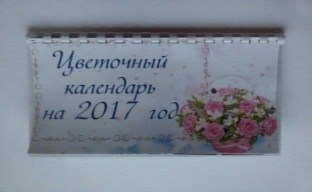 1руб.64 коп.Календарь сувенирный(простой)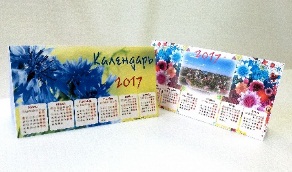 1 руб. 42 копКалендарь карманный   без дизайна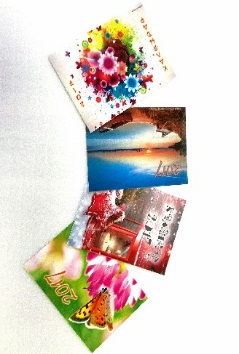 за 8 календарей 1 руб. 94 коп.Календарь сувенирный   без дизайна с металлической пружиной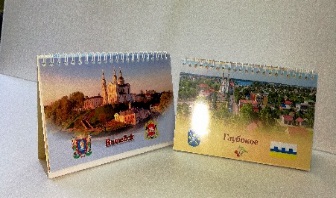 1 руб. 98 копКалендарь А3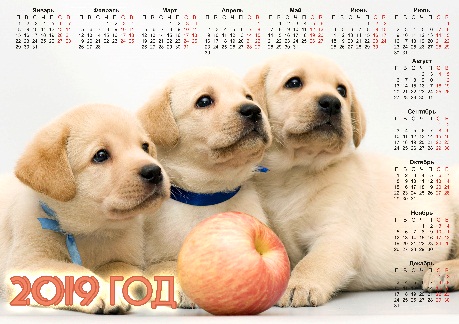 0 руб. 52 коп.Блокнот А6, 30 страниц с металлической пружиной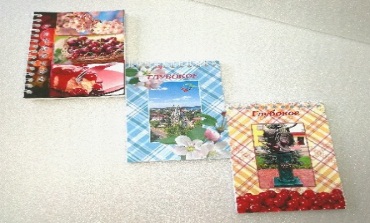 2 руб. 80 коп.Блокнот А6, 30 страниц с пластмассовой пружиной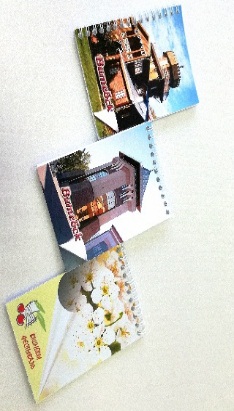 2 руб. 27 копЗакладка для книг ламинированная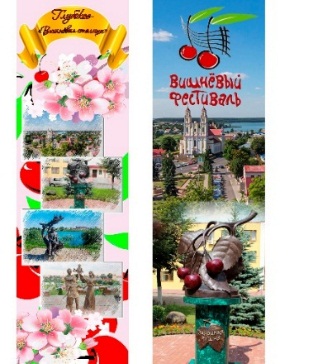 0 руб. 65 коп."Евро" открытка А4 (21*21см)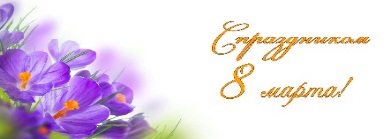 1 руб. 15 коп.Открытка А4 (21*29 см)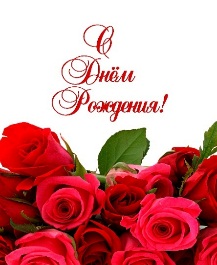 1 руб. 15 коп.Открытка А5 (14.8*21 см)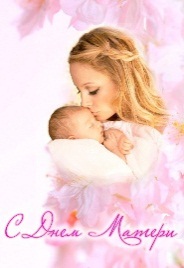 0 руб. 62 коп.Открытка А6(10.5*14.8 см)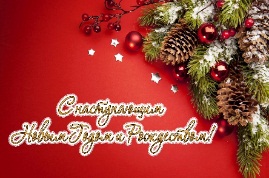 0 руб. 40 коп.Подставки под горячееПодставки под горячееПодставки под горячееПодставки под горячееПодставки под горячееПодставка под горячее А3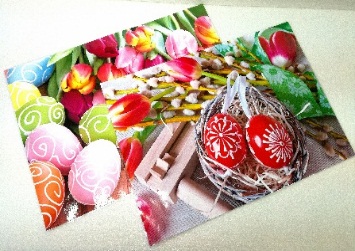 1 руб. 20 коп.Подставка под горячее А3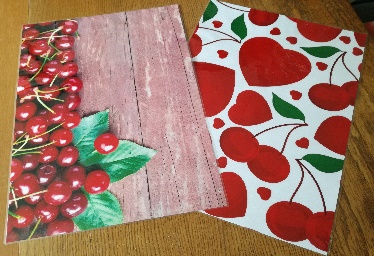 1 руб. 20коп.Подставка под горячее А4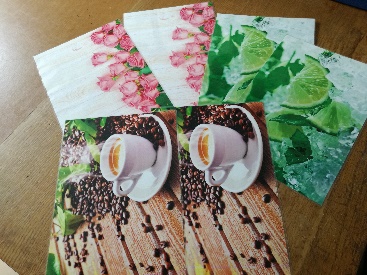 0 руб. 93 копПодставка под горячее А4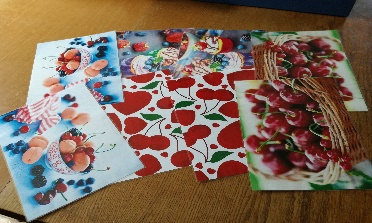 0 руб. 93 коп.Сувенирная продукция государственного учреждения «Территориальный центр социального обслуживания населения Глубокского района»Сувенирная продукция государственного учреждения «Территориальный центр социального обслуживания населения Глубокского района»Сувенирная продукция государственного учреждения «Территориальный центр социального обслуживания населения Глубокского района»Сувенирная продукция государственного учреждения «Территориальный центр социального обслуживания населения Глубокского района»Сувенирная продукция государственного учреждения «Территориальный центр социального обслуживания населения Глубокского района»№№Наименование товараТоварЦена за 1 единицу11Корзина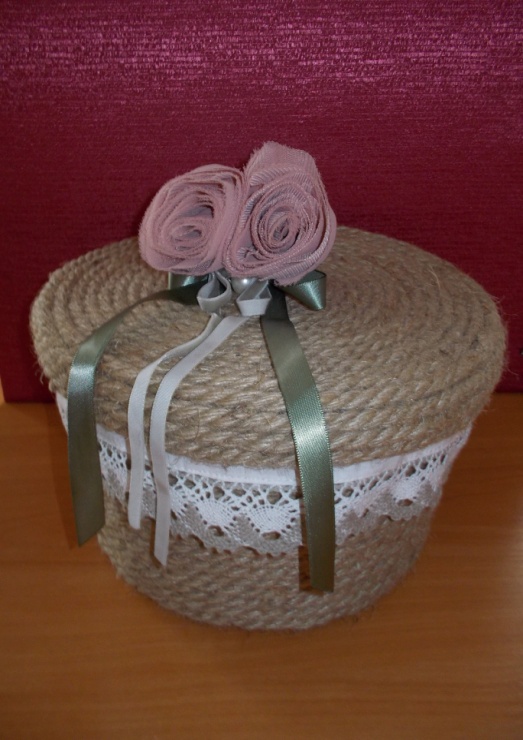 30 руб. 00 коп.22Велосипед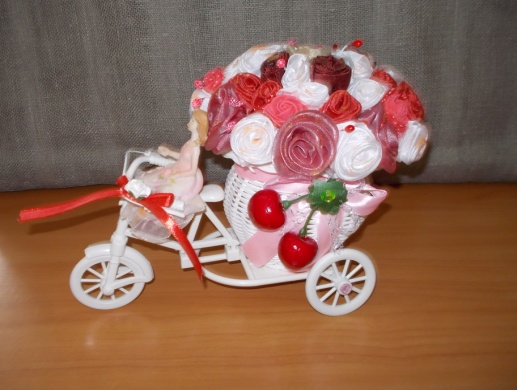 20 руб. 00 коп.33Корзинка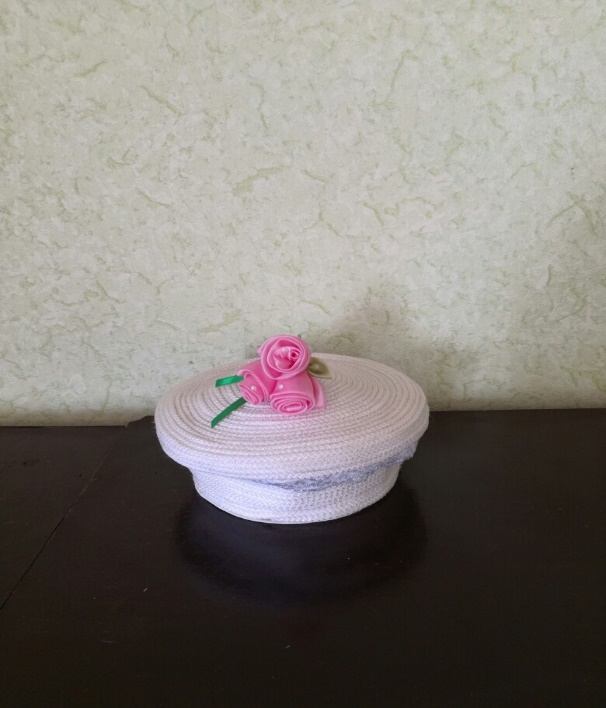 15 руб. 00 коп.44Топиарий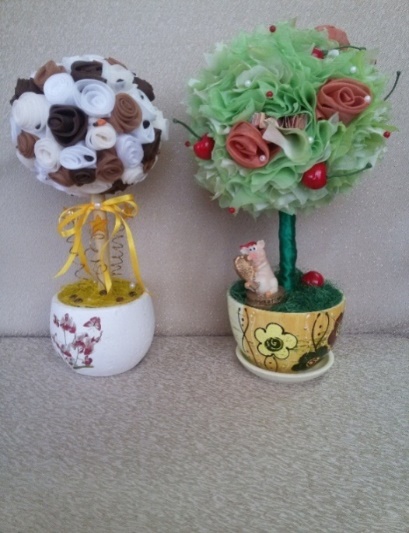 от 15 руб. 00 коп.55Баночка с солью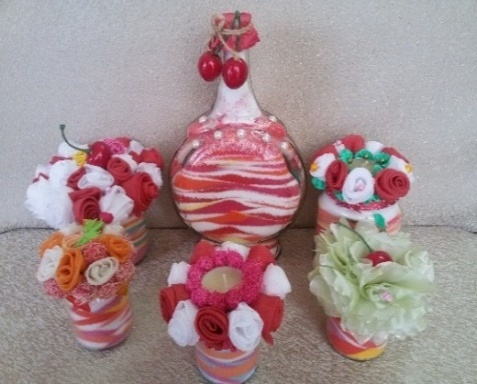 3. руб. 00 коп66Бокалы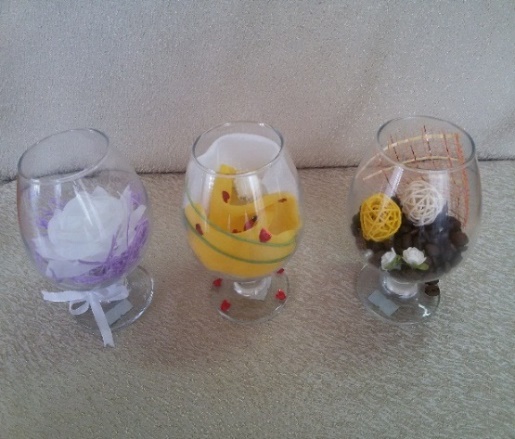 5 руб. 00 коп.77Вишня из конфет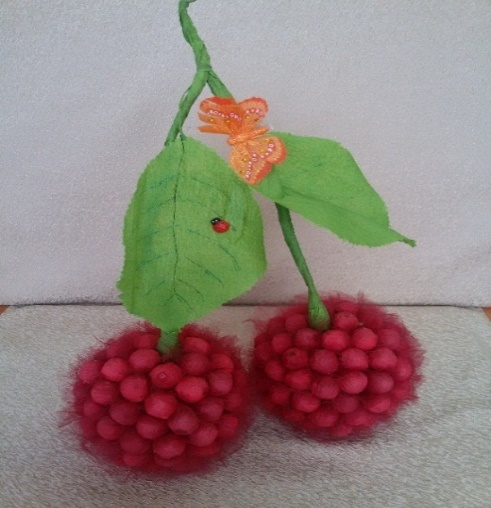 30 руб. 00 коп.88Дерево из бисера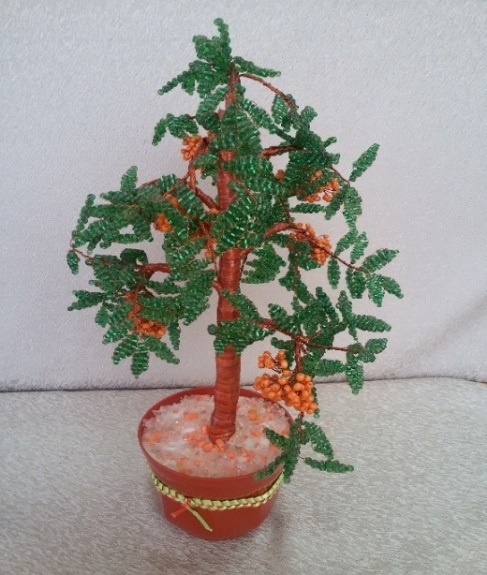 15 руб. 00 коп.99Деревья из пайеток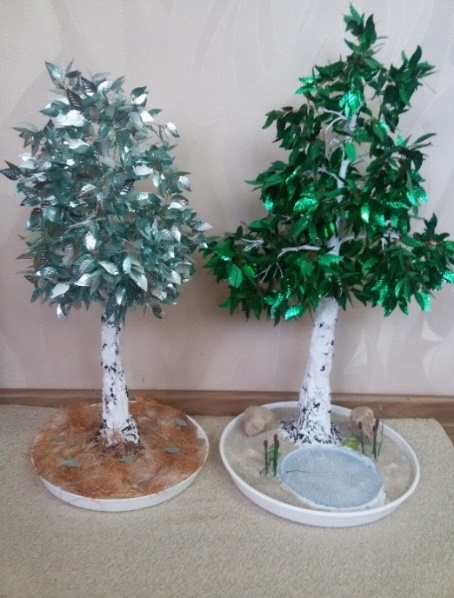 от 13 руб. 00 коп.1010Мини-вазочки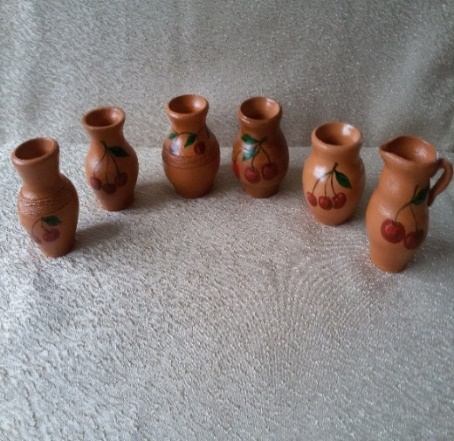 от 6 руб. 00 коп.1111Панно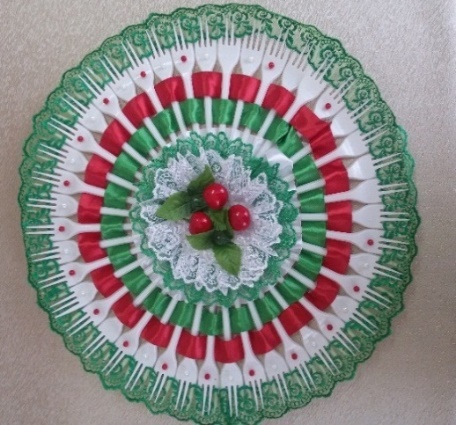 13 руб. 00 коп.1212Магнит"Вишенка"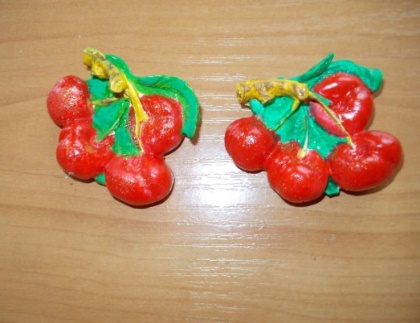 2 руб. 00 коп.1313Магниты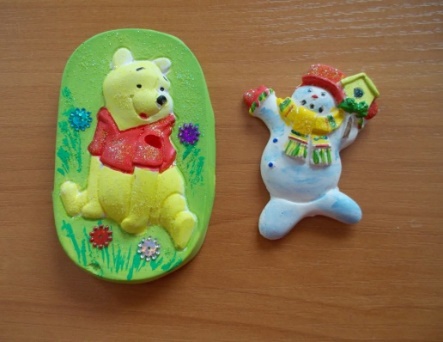 1 руб. 00 коп.1414Магнит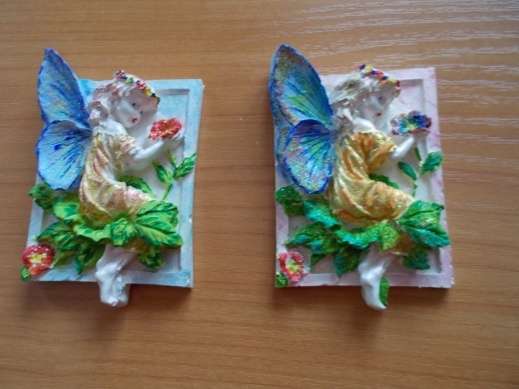 2 руб. 50 коп.1515Магнит"Ангел"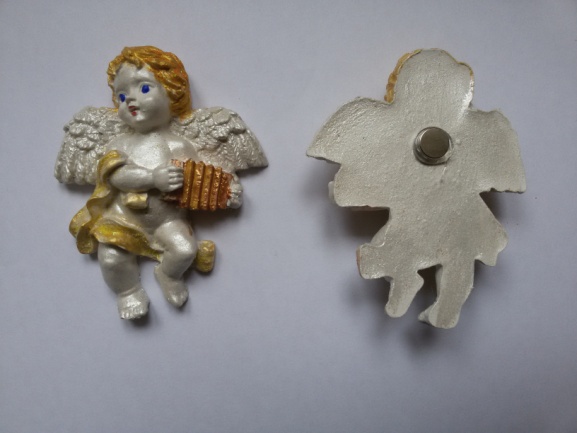 2 руб. 00 коп.1616Кукла-шкатулка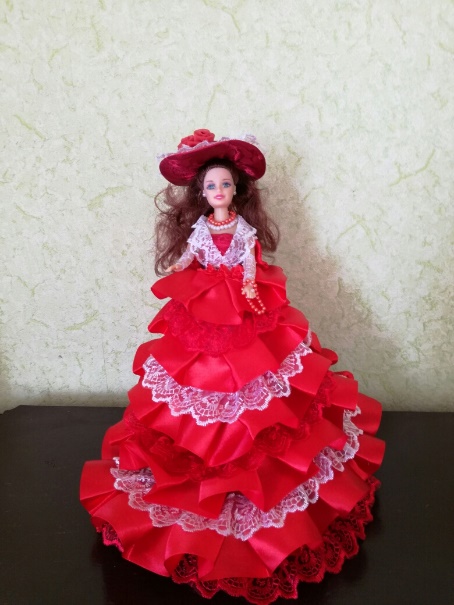 30 руб. 00 коп.1717Кукла-шкатулка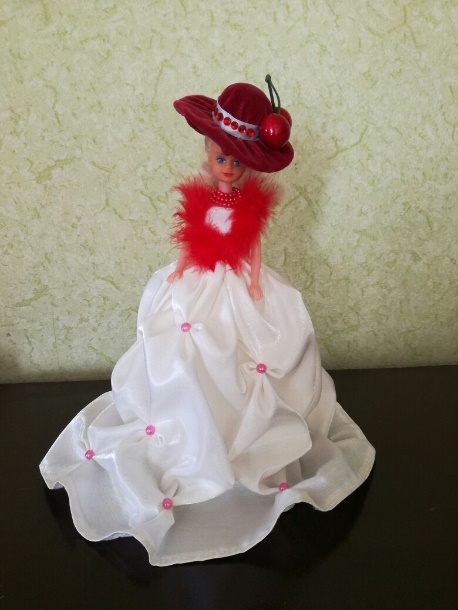 15 руб. 00 коп.1818Заколка «Вишня»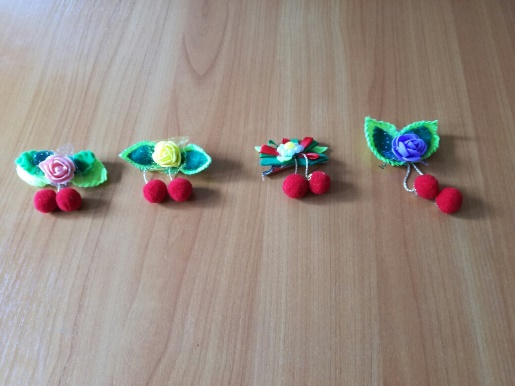 2 руб. 50 коп.1919Паннодекоративное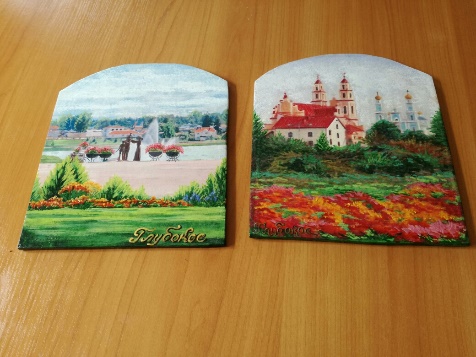 10 руб. 00 коп.2020Декоративная баночка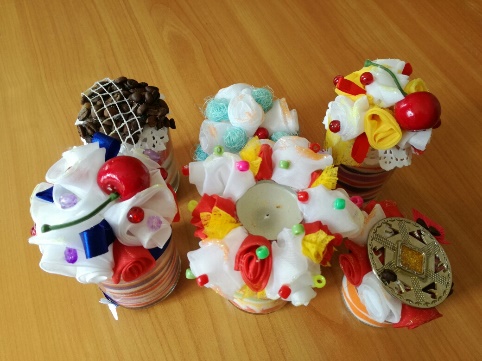 3 руб. 50 коп2121Гипсовая фигуркаАнгелочек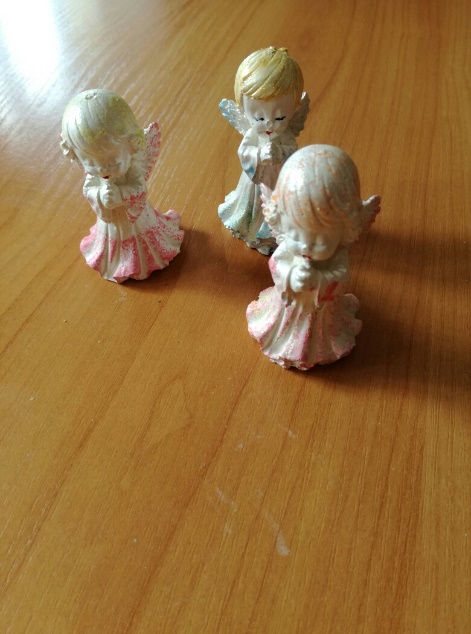 2 руб. 00 коп.2222Саше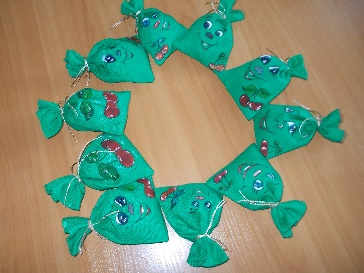 2 руб. 50 коп